Publicado en  el 15/11/2016 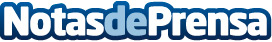 Un avance científico dará más oportunidades de tener un bebé mediante la fecundación in vitro Gracias a los últimos avances científicos las mujeres pueden duplicar e incluso hasta triplicar las posibilidades de tener un bebé con la fecundación in vitroDatos de contacto:Nota de prensa publicada en: https://www.notasdeprensa.es/un-avance-cientifico-dara-mas-oportunidades-de Categorias: Medicina Ciberseguridad Medicina alternativa Ocio para niños http://www.notasdeprensa.es